Guidelines for Obtaining a Freight RateSelect any  origin and destinationSelect mode of transportationSelect commodityEnter weight  and measureSelect service typeTo view container specifications and conversion tables click on the link:Weight, Volume, and Linear Measure conversion tablesIntermodal Transportation.This is a combination of modes transportation and types of services needed to complete an origin-destination freight-rate-calculation.Find below the international methodology for calculating freight rates for different modes of transportation.The IATA / Airline Cubic Allowance Factor for Air Freight Shipments:Rate calculation has an allowance of 6,000 Cubic Centimeters per 1 Kilo.  The illustration below shows how to calculate the dimensional chargeable weight as follows: 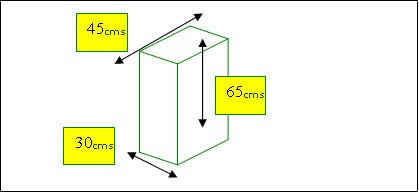 Standard Road Haulage Allowance Factor for Road Freight (RHA)Rate calculation has an allowance of 3 Cubic Meters per 1,000 Kilos. This illustration below shows you how to calculate the Volumetric Chargeable Weight as follows: 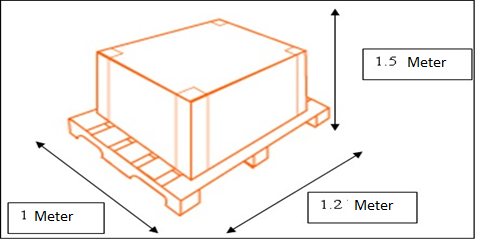 Standard Maritime Allowance Factor for Ocean LCL Group FreightRate calculation has an allowance of 1 Cubic Meter per 1,000 Kilos. This illustration below shows you how to calculate the Volumetric Chargeable Weight as follows: (Based on the IMC standard)ISO-Modular Carton (IMC) program is a corrugated box footprint strategy designed to "module" standard ISO-Sea Containers. This strategy is required to maximize freight and quality while eliminating non-value added handling and crating. OCEAN CONTAINERS ISO 668:2013 Series 1 freight containers—Classification, dimensions and ratingsAir (IATA) shipment weight measured in kilosAir (IATA) shipment weight measured in kilos(6,000 cm³)= 1 Kilo45 x 30 x 65=87,750 cm³/6,000 = 14.625 MMK MMK= Measured Metric Kilos45 x 30 x 65=87,750 cm³/6,000 = 14.625 MMK MMK= Measured Metric Kilos(RHA-Road Haulage Allowance). (DITTO) for Rail  3 Cubic Meters per 1 Metric Ton-- Equivalent TO (3,000,000 cm³= 1 Metric Ton)100 X 120 X 150= 1,800,000 cm³/3,000,000= 0.6 MMTMMT= Measured Metric TonsOcean  shipment weight measured in  Metric Tons ( 1,000,000 cm³= 1 Metric Ton)100 X 120 X 150=1,800,000 cm³/1,000,000= 1.8 MMT MMT= Measured Metric Tons20′ container40′ container40′ high-cube container45′ high-cube containermetricmetricmetricmetricinternal volume33.1 m³67.5 m³75.3 m³86.1 m³empty weight2,200 kg3,800 kg3,900 kg4,800 kgnet load28,200 kg26,600 kg26,580 kg25,600 kg